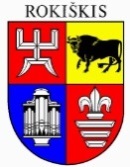 ROKIŠKIO RAJONO SAVIVALDYBĖS TARYBAS P R E N D I M A SDĖL ROKIŠKIO RAJONO SAVIVALDYBĖS VIEŠŲJŲ ASMENS SVEIKATOS PRIEŽIŪROS ĮSTAIGŲ 2018 METŲ SIEKTINŲ VEIKLOS UŽDUOČIŲ PATVIRTINIMO2018 m. balandžio 27 d. Nr. TS-    RokiškisVadovaudamasi Lietuvos Respublikos vietos savivaldos įstatymo 16 straipsnio 4 dalimi, Lietuvos Respublikos viešųjų įstaigų įstatymo 10 straipsnio 1 dalies 15 punktu, Lietuvos Respublikos sveikatos priežiūros įstaigų įstatymo 28 straipsnio 2 punktu, Lietuvos nacionalinės sveikatos sistemos viešųjų įstaigų finansinių rezultatų vertinimo kiekybinių ir kokybinių rodiklių ir vadovaujančių darbuotojų mėnesinės algos kintamosios dalies nustatymo tvarkos aprašo, patvirtinto Lietuvos Respublikos sveikatos apsaugos ministro 2011 m. gruodžio 1 d. įsakymu Nr. V-1019 ,,Dėl Lietuvos nacionalinės sveikatos sistemos viešųjų įstaigų veiklos finansinių rezultatų vertinimo kiekybinių ir kokybinių rodiklių ir vadovaujančių darbuotojų mėnesinės algos kintamosios dalies nustatymo tvarkos aprašo patvirtinimo“, 7 ir 9 punktais bei atsižvelgdama į Rokiškio rajono savivaldybės viešųjų sveikatos priežiūros įstaigų vadovų pateiktus 2018 m. įstaigos siektinų veiklos užduočių projektus Rokiškio rajono savivaldybės taryba n u s p r e n d ž i a:1. Patvirtinti viešosios įstaigos Rokiškio rajono ligoninės 2018 metų siektinas veiklos užduotis (pridedama).2. Patvirtinti viešosios įstaigos Rokiškio pirminės asmens sveikatos priežiūros centro 2018 metų siektinas veiklos užduotis (pridedama).3. Patvirtinti viešosios įstaigos Rokiškio psichikos sveikatos centro 2018 metų siektinas veiklos užduotis (pridedama). Sprendimas per vieną mėnesį gali būti skundžiamas Regionų apygardos administraciniam teismui, skundą (prašymą) paduodant bet kuriuose šio teismo rūmuose Lietuvos Respublikos administracinių bylų teisenos įstatymo nustatyta tvarka.Savivaldybės meras	Antanas VagonisVitalis GiedrikasPATVIRTINTARokiškio rajono savivaldybės tarybos			                   2018 m. balandžio 27 d. sprendimu Nr. TSVŠĮ ROKIŠKIO RAJONO LIGONINĖS 2018 METŲSIEKTINOS VEIKLOS UŽDUOTYS___________________________________PATVIRTINTARokiškio rajono savivaldybės tarybos			                      2018 m. balandžio 27 d. sprendimu Nr. TSVŠĮ ROKIŠKIO PIRMINĖS ASMENS SVEIKATOS PRIEŽIŪROS CENTRO 2018 METŲSIEKTINOS VEIKLOS UŽDUOTYS PATVIRTINTA	Rokiškio rajono savivaldybės tarybos	2018 m. balandžio 27 d. sprendimu Nr. TS-VŠĮ ROKIŠKIO PSICHIKOS SVEIKATOS CENTRO 2018 METŲSIEKTINOS VEIKLOS UŽDUOTYSSPRENDIMO PROJEKTO ,,DĖL ROKIŠKIO RAJONO SAVIVALDYBĖS VIEŠŲJŲ ASMENS SVEIKATOS PRIEŽIŪROS ĮSTAIGŲ 2018 METŲ SIEKTINŲ VEIKLOS UŽDUOČIŲ PATVIRTINIMO“ AIŠKINAMASIS RAŠTASParengto projekto tikslai ir uždaviniai. Kaip numatyta Lietuvos Respublikos vietos savivaldos įstatyme, Lietuvos Respublikos sveikatos priežiūros įstaigų įstatyme, rajono savivaldybės taryba turi patvirtinti rajono savivaldybės viešųjų asmens sveikatos priežiūros įstaigų 2017 metų siektinas veiklos užduotis.Šiuo metu teisinis reglamentavimas. Lietuvos Respublikos vietos savivaldos įstatymas, Lietuvos Respublikos sveikatos priežiūros įstaigų įstatymas.Sprendimo projekto esmė. Lietuvos Respublikos vietos savivaldos įstatymo 16 straipsnio 4 dalimi, Lietuvos Respublikos viešųjų įstaigų įstatymo 10 straipsnio 1 dalies 15 punktu, Rokiškio rajono savivaldybės taryba tvirtina savivaldybės viešųjų įstaigų siektinas veiklos užduotis. Teikiame tvirtinti viešųjų įstaigų: Rokiškio rajono ligoninės, Rokiškio pirminės asmens sveikatos priežiūros centro ir Rokiškio psichikos sveikatos centro 2018 metų siektinas veiklos užduotis. Įstaigų siektinose veiklos užduotyse numatyti vertinimo rodikliai. Kiekybiniai rodikliai (finansinis įstaigos veiklos vertinimas, įstaigos sąnaudų darbo užmokesčiui dalis, proc., valdymo išlaidų dalis, proc. ir kiti rodikliai). Kokybiniai rodikliai: pacientų pasitenkinimo įstaigoje teikiamomis paslaugomis lygis, naujau priimtų gydytojų skaičius, atliktų vidaus kokybės auditų skaičius ir kiti rodikliai.Veiklos užduotys parengtos, atsižvelgiant į sveikatos priežiūros įstaigų vadovų pateiktus 2018 m. siektinus veiklos užduočių projektus. Galimos pasekmės, priėmus siūlomą tarybos sprendimo projektą:teigiamos – bus laikomasi teisės aktuose nustatytų nuostatų. neigiamų – nėra.Kokia sprendimo nauda Rokiškio rajono gyventojams. Nustatytos viešųjų asmens sveikatos priežiūros įstaigų siektinos veiklos užduotys leis įstaigoms planingai dirbti, siekiant įvykdyti nustatytas užduotis ir taip pagerinti teikiamų paslaugų kokybę rajono gyventojams.Finansavimo šaltiniai ir lėšų poreikis.Sprendimui įgyvendinti savivaldybės biudžeto lėšų nereikės. Suderinamumas su Lietuvos Respublikos galiojančiais teisės norminiais aktais: Projektas neprieštarauja galiojantiems teisės aktams.Antikorupcinis vertinimas. Teisės akte nenumatoma reguliuoti visuomeninių santykių, susijusių su Lietuvos Respublikos korupcijos prevencijos įstatymo 8 straipsnio 1 dalyje numatytais veiksniais, todėl teisės aktas nevertinamas antikorupciniu požiūriu.        Skyriaus vedėjas	  			Vitalis GiedrikasEil.Nr.Vertinimo rodikliai 2018 m. (siektini)Vertinimas1.Kiekybiniai rodikliai Vertinama iki 10 balų1.1.Finansinis įstaigos veiklos rezultatasTeigiamasTeigiamas – 10 balųNeigiamas – 0 balų1.2.Įstaigos sąnaudų darbo užmokesčiui dalis (proc.)Neviršyti 80 proc. visų įstaigos sąnaudųNeviršijanti 80 proc. – 10 balųDaugiau kaip 80 proc. – 0 balų1.3.Įstaigos sąnaudų valdymo išlaidoms dalis (proc.)Neviršyti 5 proc. bendrų įstaigos sąnaudųNeviršijanti 5 proc. – 10 balųDaugiau kaip 5 proc. – 0 balų1.4.Papildomų finansavimo šaltinių pritraukimas (proc.)Ne mažiau kaip 1 proc. nuo pajamų iš PSDF biudžeto1 proc. ir daugiau – 10 balųMažiau kaip 1 proc. – 0 balų2.Kokybiniai vertinimo rodikliai Vertinama iki 10 balų2.1Pacientų pasitenkinimo įstaigoje teikiamomis paslaugomis lygis :2.1.1.atlikti pacientų apklausas  pildant asmens sveikatos priežiūros paslaugų vertinimo anketasAtlikti ne mažiau 3 apklausas, įvertinti rezultatus, siekti 85 proc. medicinos personalo darbą gerai vertinančių pacientų 85 proc. ir daugiau – 5 balaiMažiau kaip 85 proc. – 0 balų2.1.2.pacientų skundų tendencijos0,01 proc. nuo ambulatorinių apsilankymų ir stacionarinių atvejų skaičiaus0,01 proc. ir mažiau – 5 balai0,01 proc. ir daugiau – 0 balų2.1.3.maksimali patekimo pas gydytoją konsultantą trukmė (dienomis)Iki 30 kalendorinių dienų30 k. dienų ir mažiau – 10 balųDaugiau nei 30 k. dienos – 0 balų2.2.Kokybės vadybos sistemos vystymo laipsnis:2.2.1. atliktų vidaus kokybės auditų skaičiusAtlikti ne mažiau 15 vidaus kokybės auditų15 ir daugiau – 10 balųMažiau nei 15 – 0 balų2.3.Darbuotojų kaitos įstaigoje rodiklisAtleistų ir naujai priimtų darbuotojų vidurkis iki 15 proc. nuo darbuotojų skaičiaus metų pabaigoje 15 proc. ir mažiau – 10 balųDaugiau nei 15 proc. – 0 balų2.4.Prioritetinių paslaugų teikimo dinamika:-gydytojų specialistų ambulatorinės (išplėstinės) konsultacijos;-dienos chirurgijos paslaugos;dienos stacionaro  paslaugos;-stebėjimo paslaugosLR SAM 2016-01-25 įsakymu Nr. V-81 patvirtintas Apskričių ketvirtojo sveikatos sistemos plėtros ir ligoninių tinklo konsolidavimo etapo įgyvendinimasPalyginti su 2017 m., didinti paslaugų skaičių ne mažiau 2 proc.2 proc. ir daugiau – 10 balųMažiau kaip 2 proc. – 0 balų2.5.Informacinių technologijų diegimo ir plėtros lygis:Bendra balų suma – 9 balai2.5.1.Pacientų duomenų teikimo į ESPBI IS lygis pagal ProgramąBendra suma neturi viršyti 9 balų2.5.1.1.duomenų teikimas į ESPBI ISTeikti (1)Duomenys teikiami į ESPBI IS – 1 balasNeteikiami – 0 balų2.5.1.2.Pacientų atvykimo (Encounter) į įstaigą registracijos duomenų teikimas į ESPBI ISVisus (1)Visų pacientų atvykimo į įstaigą registracijos duomenys teikiami į ESPBI IS – 1 balasDuomenys neteikiami – 0 balų2.5.1.3.Kompensuojamųjų vaistų, naudojant e.recepto paslaugą, išrašymas50 proc. (3)50 proc. ir daugiau – 3 balaiMažiau kaip 50 proc. – 0 balų2.5.1.4.Per ESPBI IS keitimasis duomenis statistinių ir klinikinių duomenų rinkinių apraše nustatyta apimtimi30 proc.(3)30 proc. ir daugiau – 3 balaiMažiau nei 30 proc. – 0 balų2.5.1.5.Yra galimybė paslaugoms gauti įstaigoje registruotis per Išankstinės pacientų registracijos sistemą arba naudojamasi telemedicinos (telekardiologijos ar teleradiologijos) sprendimais90 proc. (1)90 proc. ir daugiau – 1 balasMažiau nei 90 proc. – 0 balų2.6.Taikomų kovos su korupcija priemonių vykdymasVertinama iki 10 balų2.6.1Taikomų priemonių vykdymas pagal „Korupcijos prevencijos VšĮ Rokiškio rajono ligoninės programos įgyvendinimo 2017–2019 m. priemonių planas“Veiksmų plane numatytų  priemonių vykdymasĮvykdytos visos priemonės – 10 balųĮvykdyta dalis priemonių – 5 balaiNeįvykdyta – 0 balųEil.Nr.Vertinimo rodikliai 2018 m. (siektini)Įvykdymas1.Kiekybiniai rodikliai Vertinama iki 10 balų1.1.Finansinis įstaigos veiklos rezultatasTeigiamasTeigiamas – 10 balųNeigiamas – 0 balų1.2.Įstaigos sąnaudų darbo užmokesčiui dalis (proc.)Ne daugiau 85 proc.Neviršijanti 85 proc. – 10 balųDaugiau kaip 85 proc. – 0 balų1.3.Įstaigos sąnaudų valdymo išlaidoms dalis (proc.)Ne daugiau 4,5 proc.Neviršijanti 4,5 proc. – 10 balųDaugiau kaip 4,5 proc. – 0 balų1.4.Papildomų finansavimo šaltinių pritraukimas (proc.)Ne mažiau 0,1 proc. nuo PSDF biudžeto0,1 proc. ir daugiau – 10 balųMažiau kaip 0,1 proc. – 0 balų2.Kokybiniai vertinimo rodikliaiVertinama iki 10 balų2.1Pacientų pasitenkinimo įstaigoje teikiamomis paslaugomis lygis:2.1.1.atlikti pacientų apklausas  pildant asmens sveikatos priežiūros paslaugų vertinimo anketasAtlikti 2 apklausas ne mažiau 80 proc. pacientų patenkinti gautomis asmens sveikatos priežiūros paslaugoms80 proc. ir daugiau – 5 balaiMažiau kaip 80 proc. – 0 balų2.1.2.pacientų skundų tendencijosNegauti pagrįstų skundųJei skundų nėra – 5 balai1 ir daugiau – 0 balų2.2.Kokybės vadybos sistemos vystymo laipsnis:2.2.1. atliktų vidaus kokybės auditų skaičiusAtlikti 16 vidaus kokybės auditų16 ir daugiau – 10 balųMažiau nei 16 – 0 balų2.3.Darbuotojų kaitos įstaigoje rodiklisIšlaikyti ne mažesnį nei 1 : 1,2 gydytojų – slaugytojų, teikiančių pirminės ambulatorinės asmens sveikatos priežiūros paslaugas santykį Santykis išlaikytas 1:1,2 ir geresnis – 10 balųSantykis mažesnis nei 1:1,2 – 0 balų2.4.Informacinių technologijų diegimo ir plėtros lygis:Vertinama iki 9 balų2.4.1.Pacientų duomenų teikimo į ESPBI IS lygis pagal ProgramąBendra suma neturi viršyti 9 balų. Papildomas balas skiriamas už Nr. 2.4.1.5.2.4.1.1.Duomenų teikimas į ESPBI ISDuomenys teikiamiDuomenys teikiami į ESPBI IS – 1 balasNeteikiami – 0 balų2.4.1.2.Kompensuojamųjų vaistų, naudojant e. recepto paslaugą, išrašymasNe mažiau 80 proc. kompensuojamųjų vaistų receptų80 proc. ir daugiau – 3 balaiMažiau kaip 80 proc. – 0 balų2.4.1.3.Vairuotojo sveikatos pažymėjimų išdavimas e. sveikatos sistemojeNe mažiau 80 proc. visų pažymų80 proc. ir daugiau – 1 balasMažiau kaip 80 proc. – 0 balų2.4.1.4.Medicininių mirties liudijimų išdavimas e. sveikatos sistemojeNe mažiau 80 proc. visų medicininių mirties liudijimų80 proc. ir daugiau – 1 balasMažiau kaip 80 proc. – 0 balų2.4.1.5.Yra galimybė paslaugoms gauti įstaigoje registruotis per Išankstinės pacientų registracijos sistemą (papildomas balas) Sudaryta galimybė registruotis per išankstinės pacientų registracijos sistemą visuose įstaigos padaliniuoseRegistruotis galimybė sudaryta – 1 balasGalimybės registruotis nėra – 0 balų2.4.1.6.Pacientų atvykimo (Encounter) į įstaigą registracijos duomenų teikimas į ESPBI ISDuomenys teikiamiVisų pacientų atvykimo į įstaigą registracijos duomenys teikiami į ESPBI IS – 3 balaiDuomenys neteikiami – 0 balų2.5.Taikomų kovos su korupcija priemonių vykdymasVertinama iki 10 balų2.5.1Taikomų priemonių vykdymas Įgyvendinti visas įstaigos veiklos plane numatytas priemonesĮvykdytos visos priemonės – 10 balųĮvykdyta dalis priemonių – 5 balaiNeįvykdyta – 0 balų2.6.Dalyvavimas įgyvendinant Privalomojo sveikatos draudimo fondo biudžeto lėšomis finansuojamas atitinkamų ligų prevencijos priemonių atrankinės patikros, ankstyvosios diagnostikos programas (toliau prevencinės programos) mastas:1. Prisirašiusiųjų prie PASPC tikslinės populiacijos asmenų skaičius.2. Paslaugos pavadinimas (kodas) tikslinės populiacijos asmenų skaičius, kurie gavo paslaugas.3.Pasitikrinusių asmenų dalis (proc.)2.6.1Gimdos kaklelio piktybinių navikų prevencinių priemonių vykdymas (Moterys 25-59 imtinai)Gimdos kaklelio citologinio tepinėlio paėmimas ir rezultatų įvertinimo paslaugaSuteiktų paslaugų pagal prevencines programas vertinimas, lyginant su Valstybinės ligonių kasos prie Sveikatos pasaugos ministerijos pateiktu šalies rodiklių vidurkiu:Jeigu prevencinėje programoje dalyvavusių tos prevencinės programos tikslinei populiacijai priklausančių asmenų dalis (proc.) yra lygi toje prevencinėje programoje dalyvavusių asmenų daliai metų, buvusių prieš vertinamuosius metus, šalies vidurkiui – 5 balai.Jei įstaiga viršija šalies vidurkį:nuo 1 iki 10 proc. – 6 balainuo 11 iki 20 proc. – 7 balainuo 21 iki 35 proc. – 8 balainuo 36 iki 49 proc. – 9 balainuo 50 ir daugiau proc. – 10 balų.Jeigu prevencinėje programoje dalyvavusių asmenų dalis (proc.) yra mažesnė nei šalies vidurkis – 0 balų2.6.2Atrankinės mamografinės patikros dėl krūties vėžio programa (moterys 50–69 imtinai)Informavimo dėl krūties piktybinių navikų profilaktikos ir siuntimo atlikti mamografijos paslaugaSuteiktų paslaugų pagal prevencines programas vertinimas, lyginant su Valstybinės ligonių kasos prie Sveikatos pasaugos ministerijos pateiktu šalies rodiklių vidurkiu:Jeigu prevencinėje programoje dalyvavusių tos prevencinės programos tikslinei populiacijai priklausančių asmenų dalis (proc.) yra lygi toje prevencinėje programoje dalyvavusių asmenų daliai metų, buvusių prieš vertinamuosius metus, šalies vidurkiui – 5 balai.Jei įstaiga viršija šalies vidurkį:nuo 1 iki 10 proc. – 6 balainuo 11 iki 20 proc. – 7 balainuo 21 iki 35 proc. – 8 balainuo 36 iki 49 proc. – 9 balainuo 50 ir daugiau proc. – 10 balų.Jeigu prevencinėje programoje dalyvavusių asmenų dalis (proc.) yra mažesnė nei šalies vidurkis – 0 balų2.6.3Priešinės liaukos vėžio ankstyvosios diagnostikos programa (vyrai 50–74 imtinai)Informavimo apie ankstyvąją priešinės liaukos vėžio diagnostiką ir prostatos specifinio antigeno nustatymo paslaugaSuteiktų paslaugų pagal prevencines programas vertinimas, lyginant su Valstybinės ligonių kasos prie Sveikatos pasaugos ministerijos pateiktu šalies rodiklių vidurkiu:Jeigu prevencinėje programoje dalyvavusių tos prevencinės programos tikslinei populiacijai priklausančių asmenų dalis (proc.) yra lygi toje prevencinėje programoje dalyvavusių asmenų daliai metų, buvusių prieš vertinamuosius metus, šalies vidurkiui – 5 balai.Jei įstaiga viršija šalies vidurkį:nuo 1 iki 10 proc. – 6 balainuo 11 iki 20 proc. – 7 balainuo 21 iki 35 proc. – 8 balainuo 36 iki 49 proc. – 9 balainuo 50 ir daugiau proc. – 10 balų.Jeigu prevencinėje programoje dalyvavusių asmenų dalis (proc.) yra mažesnė nei šalies vidurkis – 0 balų2.6.4Storosios žarnos vėžio ankstyvosios diagnostikos programa(vyrai ir moterys 50–74)Informavimo apie storosios žarnos vėžio ankstyvąją diagnostiką ir imunocheminio slapto kraujavimo testo išmatose rezultatų įvertinimo paslaugaSuteiktų paslaugų pagal prevencines programas vertinimas, lyginant su Valstybinės ligonių kasos prie Sveikatos pasaugos ministerijos pateiktu šalies rodiklių vidurkiu:Jeigu prevencinėje programoje dalyvavusių tos prevencinės programos tikslinei populiacijai priklausančių asmenų dalis (proc.) yra lygi toje prevencinėje programoje dalyvavusių asmenų daliai metų, buvusių prieš vertinamuosius metus, šalies vidurkiui – 5 balai.Jei įstaiga viršija šalies vidurkį:nuo 1 iki 10 proc. – 6 balainuo 11 iki 20 proc. – 7 balainuo 21 iki 35 proc. – 8 balainuo 36 iki 49 proc. – 9 balainuo 50 ir daugiau proc. – 10 balų.Jeigu prevencinėje programoje dalyvavusių asmenų dalis (proc.) yra mažesnė nei šalies vidurkis – 0 balų2.6.5Asmenų priskirtų širdies ir kraujagyslių ligų didelės rizikos grupei atrankos(vyrai 40–54 imtinai)(moterys 50–64 imtinai)Informavimo apie didelę širdies ir kraujagyslių ligų tikimybę, šios tikimybės įvertinimo, pirminės prevencijos priemonių plano sudarymo ar siuntimo išsamiai įvertinti širdies ir kraujagyslių ligų tikimybę paslaugaSuteiktų paslaugų pagal prevencines programas vertinimas, lyginant su Valstybinės ligonių kasos prie Sveikatos pasaugos ministerijos pateiktu šalies rodiklių vidurkiu:Jeigu prevencinėje programoje dalyvavusių tos prevencinės programos tikslinei populiacijai priklausančių asmenų dalis (proc.) yra lygi toje prevencinėje programoje dalyvavusių asmenų daliai metų, buvusių prieš vertinamuosius metus, šalies vidurkiui – 5 balai.Jei įstaiga viršija šalies vidurkį:nuo 1 iki 10 proc. – 6 balainuo 11 iki 20 proc. – 7 balainuo 21 iki 35 proc. – 8 balainuo 36 iki 49 proc. – 9 balainuo 50 ir daugiau proc. – 10 balų.Jeigu prevencinėje programoje dalyvavusių asmenų dalis (proc.) yra mažesnė nei šalies vidurkis – 0 balųEil.Nr.Vertinimo rodikliai 2018 m. (siektini)Vertinimas1.Kiekybiniai rodikliai Vertinama iki 10 balų1.1.Finansinis įstaigos veiklos rezultatasTeigiamasTeigiamas – 10 balųNeigiamas – 0 balų1.2.Įstaigos sąnaudų darbo užmokesčiui dalis (proc.)Neviršytų 95  proc. visų įstaigos sąnaudųNeviršijanti 95 proc. – 10 balųDaugiau kaip 95 proc. – 0 balų1.3.Įstaigos sąnaudų valdymo išlaidoms dalis (proc.)Neviršytų 8 proc. bendrų įstaigos sąnaudųNeviršijanti 8 proc. – 10 balųDaugiau kaip 8 proc. – 0 balų1.4.Įstaigos finansinių įsipareigojimų dalis nuo metinio įstaigos biudžeto (proc.)25 proc.25 proc. ir mažiau – 10 balųDaugiau kaip 25 proc. – 0 balų1.5.Papildomų finansavimo šaltinių pritraukimas (proc.)Ne mažiau kaip 1 proc. nuo pajamų iš PSDF biudžeto1 proc. ir daugiau – 10 balųMažiau kaip 1 proc. – 0 balų2.Kokybiniai vertinimo rodikliai Vertinama iki 10 balų2.1.Pacientų pasitenkinimo įstaigoje teikiamomis asmens sveikatos priežiūros paslaugomis lygis2.2.Įstaigoje gautų pacientų skundų dėl įstaigoje suteiktų asmens sveikatos priežiūros paslaugų skaičius per metus ir pagrįstų skundų dalis0Jei skundų nėra – 5 balai1 ir daugiau – 0 balų2.3.Įstaigoje gautų pagrįstų skundų dalis nuo visų įstaigoje suteiktų asmens sveikatos priežiūros paslaugų skaičiaus per metus pagal sveikatos apsaugos ministro nustatytas paslaugų grupes.0Pagrįstų rašytinių skundų nėra – 5 balai1 ir daugiau – 0 balų2.4.Įstaigoje taikomos kovos su korupcija priemonės, numatytos sveikatos apsaugos ministro tvirtinamoje Sveikatos priežiūros srities korupcijos prevencijos programoje.Įvykdyti veiksmų plane numatytas priemones Įvykdytos visos priemonės – 10 balųĮvykdyta dalis priemonių – 5 balaiNeįvykdyta – 0 balų2.5.Informacinių technologijų diegimo ir plėtros lygisKompiuterizuota 1 darbo vieta1 kompiuterizuota darbo vieta ir daugiau – 10 balų0 kompiuterizuotų darbo vietų – 0 balų2.6.Vidutinis laikas nuo paciento kreipimosi į įstaigą dėl asmens sveikatos priežiūros paslaugos suteikimo momento iki paskirto paslaugos gavimo laiko pagal sveikatos apsaugos ministro nustatytas paslaugų grupes.5 kalendorinės dienos5 k. dienos ir mažiau – 10 balųDaugiau nei 5 k. dienos – 0 balų